DienstbeschwerdeformularIhre KontaktangabenName*	Vorname*Straße + Hausnr.*PLZ* 	Gemeinde/Stadt*Telefon- oder Handy-Nr.:E-Mail-Adresse:* PflichtangabenIhre DienstbeschwerdeDatum:Gegenstand: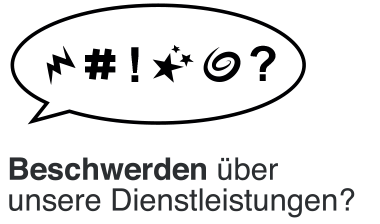 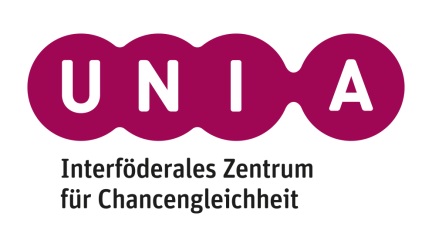 (Tragen Sie hier bitte Ihre Dienstbeschwerde ein)